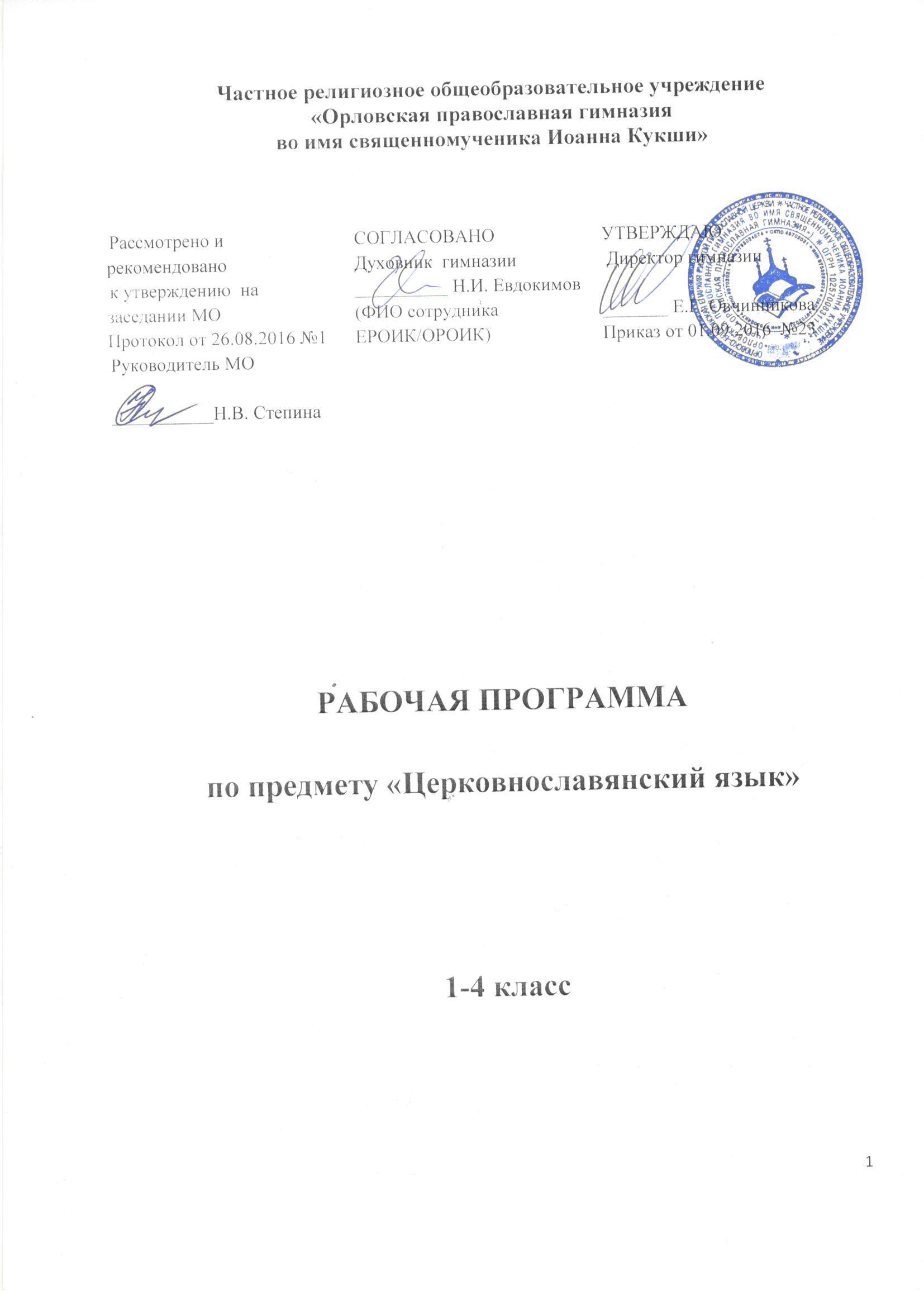 Рабочая программа по предмету «Церковнославянский язык»Рабочая программа по предмету «Церковнославянский язык» в 1-4 классах  составлена в соответствии с Основным содержанием обязательных учебных предметов православного компонента общего образования, содержащихся в стандарте православного компонента НОО, ООО, СОО для учебных заведений РФ, разработанном Отделом религиозного образования и катехизации РПЦ в 2012 г. Согласно базисному учебному плану уроки проводятся по 1 часу в неделю, объём часов в 1 классе 33 часа, во 2-4 классах – 35 часов.1 раздел. Планируемые предметные результаты освоения  церковнославянского языка в начальной школе.Планируемые предметные результаты освоения церковнославянского языка   обучающихся, заканчивающих 1-й класс:  1.  Должны знать:  имена создателей церковнославянской азбуки;    церковнославянский алфавит;  звуки, которые обозначают церковнославянские буквы. 2.    Должны уметь: правильно писать строчные и заглавные буквы церковнославянского языка и слова;читать отдельные слова, простые и короткие предложения на церковнославянском языке.  3.    Должны иметь навыки:правильного чтения  церковнославянских  слов, состоящих из одного или двух слогов;навыки понимания того,  что слова по-церковнославянски, написанные под знаком титла, нужно читать полностью.Планируемые предметные результаты освоения церковнославянского языка   обучающихся, заканчивающих 2-й класс: 1.   Должны знать:1)  церковнославянскую азбуку и для чего она была создана;                            2)  звуки, которые обозначают церковнославянские буквы;                               3)  надстрочные знаки: придыхание, ударения, титла;                             4)  строчные знаки;                                                                                                                       5)  правила записи цифр от 1 до 100 на церковнославянском языке. 2.    Должны уметь:1) правильно писать  буквы, слова церковнославянского языка и короткие предложения;                                                                                2)  расставлять в словах надстрочные знаки: придыхание и ударения;           3)  писать цифры от 1 до 100;                                                                              4)  читать небольшие по объёму церковнославянские тексты и понимать их общее содержание.3.   Должны иметь навыки:1) правильного чтения  церковнославянских   текстов из «Библейских историй»;                                                                                                               2)  постановки надстрочных знаков: ударений и придыхания.Планируемые предметные результаты освоения церковнославянского языка   обучающихся, заканчивающих 3-й класс: 1.   Должны знать:1)   историю создания церковнославянской азбуки и её создателей;          2)   правила чтения на церковнославянском языке;                                                     3)  строчные и надстрочные знаки;                                                                                           4)  правила записи цифр от1 до 1000. 2.    Должны уметь: 1) правильно писать буквы, слова и предложения на церковнославянском языке, расставлять надстрочные знаки;                             2)  записывать слова под знаком титла;                                                               3) читать  и понимать общее содержание псалмов из книги «Псалтирь» и «Библейских историй»;                                                                              4) писать цифры от 1 до 1000 на церковнославянском языке. 3.   Должны иметь навыки:1) правильного чтения  небольших по объёму церковнославянских  текстов из «Библейских историй»;                                                                        2)   правильного чтения слов под знаком титла.Планируемые предметные результаты освоения церковнославянского языка   обучающихся, заканчивающих 4-й класс:  1.      Должны знать:1) историю создания церковнославянского языка и историю появления письменности на Руси;                                                                                                       2)  правила чтения по-церковнославянски;                                                                            3) правила постановки надстрочных знаков;                                                                 4) правила записи цифр: единиц, сотен, тысяч. 2.     Должны уметь:          1) читать церковнославянские тексты из книг: «Псалтирь», «Библия», «Молитвослов»;                                                                                                                                                         2) переводить церковнославянские тексты (достаточно примерного понимания прочитанного);                                                                                     3)  записывать слова, соблюдая надстрочные знаки;                                      4) записывать цифры на церковнославянском языке от 1 до 1000000.    3.      Должны иметь навыки:1) правильного чтения церковнославянских текстов из «Псалтири» и «Библии», молитв: «Царю Небесный», «Отче наш», «Богородице, Дево, радуйся», «Достойно есть», « Символ Веры», Заповедей Закона и Заповедей Блаженства;                                                                                         2) понимания значения церковнославянских слов;                                                          3)  работы со словарём.2 раздел. Содержание учебного предмета. Формы организации учебных занятий. Виды учебной деятельности.Виды речевой деятельности.Слушание (аудирование). Восприятие и понимание звучащего церковнославянского языка. Поскольку церковнославянский язык не является разговорным, но имеет исключительно книжный богослужебный характер, предполагается правильное чтение и произнесение церковнославянского текста, соблюдение орфоэпических норм и правильной интонации.  Чтение. Правильное чтение и понимание церковнославянского текста.Письмо. Правильное написание церковнославянских букв.  Безошибочное списывание текста. Написание под диктовку  церковнославянского текста (30 слов) в соответствии с изученными нормами правописания. Содержание программы «Церковнославянский язык» представлено  в виде следующих разделов. 1. Основные вехи истории церковнославянского языка. Начало славянского письма. Жизнь и труды святых равноапостольных Кирилла и Мефодия. Славянские азбуки – глаголица и кириллица. Славянская письменность в Болгарии и Киевской Руси. Москва – центр славянской письменности и культуры. Изводы церковнославянской письменности.2. Графика. Орфография.Азбука славянская. Изучение азбуки. Азбучные акростихи. Названия букв славянской азбуки. Церковнославянские буквы, сходные с современными  русскими и отличные от них.  Древние азбуки и буквари.Надстрочные знаки и знаки препинания. Изучение надстрочных знаков и знаков препинания. Правила употребления знаков ударения, придыхания. Знаки титла. Правила церковнославянской орфографии. Правила употребления надстрочных знаков: знаков ударения, придыхания. Правила написания тяжелого и острого ударения. Знаки придыхания: правила употребления «звательца», «исо» и «апострофа». Правила употребления знака «паерок».  Знаки титла.  Простое и буквенное титло. Числовое значение  букв. Обозначение единиц,  десятков, сотен, тысяч. Правописание «дублетных» букв: «eсть широкое» и «есть узкое»; букв «зело» и «земля»; букв «иже», «и», «ижица»; букв «он» простого и торжественного и «омега». Правописание разновидности буквы «ук». Правила употребления  букв «аз», «я», «юс-малый». Правила употребления букв, заимствованных из греческого: «кси», «пси», «ферт» и «фита».Правила чтения.3. Церковнославянская лексика. Семантические группы слов. Церковнославянизмы в современном русском языке и их  стилистические особенности.      4. Церковнославянский синтаксис, его специфика.Пунктуация. Правила церковнославянской пунктуации. Церковнославянские знаки препинания  и их сравнение с русскими. Употребление запятой, точки, двоеточия; малой точки (русская точка с запятой), двоеточия (русское многоточие), точки с запятой (русский вопросительный знак), удивительного (восклицательного знака), знаки вместительные (скобки) (обзорно, ознакомительно).   Особенности церковнославянского синтаксиса (обзорно, ознакомительно).       5. Развитие речи. Первоначальные понятия высокого стиля речи. Умение определять в русском тексте церковнославянские слова.Текст. Признаки текста. Последовательная работа над церковнославянским текстом. К концу обучения в начальной школе обеспечивается готовность школьников  к дальнейшему образованию,  достигается  необходимый уровень их общей и лингвистической компетенции и речевого развития.Содержание учебного предмета в 1 классе.  1. Основные вехи истории церковнославянского языка. Знакомство с историей возникновения азбуки и её создателями.2. Графика. Орфография.Азбука славянская.   Знакомство с алфавитом. Знакомство с буквами, схожими с русскими: аз, буки, веди, глаголь, добро, живете, како, люди, мыслете, наш, покой, рцы, слово, твердо, цы, червь, ша, ща, ю. Знакомство с буквами, разными по написанию, но передающими один звук: есть – ять, иже – и десятиричная, он – омега, юс малый – я, ферт – фита. Знакомство с буквами, передающими два звука: кси, пси, от. Написание букв церковнославянским шрифтом.Надстрочные знаки и знаки препинания.  Знакомство с надстрочными знаками: видами ударений (оксия, вария, камора), придыхания, титла. Написание простых слов и предложений церковнославянским шрифтом и надстрочными знаками.Содержание учебного предмета в 2 классе. 1. Основные вехи истории церковнославянского языка. История создания азбуки и её авторы.                                                                             2.  Графика. Орфография. Азбука славянская. Церковнославянский алфавит. Церковнославянские буквы, сходные с русскими. Церковнославянские буквы, не сходные с русскими. Церковнославянские буквы, не находящиеся в русской азбуке.Надстрочные знаки и знаки препинания.  Надстрочные знаки: ударения, придыхание, простое и буквенные титла. Церковнославянские числа.    3.  Церковнославянский синтаксис, его специфика.Строчные знаки.    4. Развитие речи.  Правила чтения. Чтение по-церковнославянски кратких молитв, отрывков из священной истории Ветхого и Нового Заветов.Содержание учебного предмета в 3 классе. 1. Основные вехи истории церковнославянского языка.                                                                              История создания славянской азбуки. 2.  Графика. Орфография.Азбука славянская.  Церковнославянская азбука.Надстрочные знаки и знаки препинания.  Надстрочные и строчные знаки. Титло простое и титло буквенное. Церковнославянские числа.Правила чтения. Правила чтения по-церковнославянски.   3. Церковнославянский синтаксис, его специфика.Пунктуация. Правила церковнославянской пунктуации.        4. Развитие речи.  Знакомство с «Псалтирью».   Чтение «Псалтири»: 1, 2, 3 кафизмы. Практические занятия по чтению на церковнославянском языке: молитвы утренние, молитвы в течении дня, молитвы на сон грядущим, сокращённый катехизис.Содержание учебного предмета в 4 классе. 1. Основные вехи истории церковнославянского языка.                                                                              История создания славянской азбуки. Первые книги на Руси. 2.  Графика. Орфография.Азбука славянская.  Церковнославянская азбука.Надстрочные знаки и знаки препинания.  Придыхание и ударение. Титла.Правила церковнославянской орфографии.  Правописание букв церковнославянского алфавита: Буквы ъ (ер) и ь (ерь). Буквы, передающие один звук. Буквы Ее (есть) и Ээ (ять), Ии (иже) и Іi (и десятиричная).  Буквы Zz ( юс малый) и Яя(я). Оо (он) и Ww (омега). Буквы  Ѕѕ (зело) и Зз (земля). Буквы Фф (ферт) и Ff (фита). Буквы U у (ук) и Vv (ижица). Буквы Xx (кси), Pp (пси) и Tt (от). Употребление заглавных букв. Цифры: Буквы, обозначающие единицы и числа второго десятка. Буквы, обозначающие десятки. Буквы, обозначающие сотни и тысячи.Правила чтения. Особенности чтения и письма по-церковнославянски. 3. Церковнославянская лексика. О роли церковнославянизмов в литературном русском языке. Церковнославянские слова в русском языке. 4. Церковнославянский синтаксис, его специфика.Употребление знаков препинания в церковнославянском языке.         5. Развитие речи.  Практические занятия по чтению на церковнославянском языке: Молитва. Тропарь. Символ веры. Заповеди Ветхого Завета. Заповеди блаженств. Евангельские притчи. «Псалтирь». Псалом 150,151,50. Алфавит духовный св. Димитрия Ростовского. Праздники православной церкви.Формы организации учебной деятельности:       - традиционный урок- видеоурок- урок-презентация- контрольная работа- интегрированный урок- урок-игра- обобщение знаний и др.Виды учебной деятельности.Содержание данного курса строится на основе деятельного подхода.  воспитание уважение к церковнославянскому языку как к богослужебному языку Русской Православной Церкви и первому литературному языку славян;формирование первоначальных знаний об истории происхождения славянской письменности, роли св. Кирилла и Мефодия в просвещении славян; графике, фонетике, грамматике, лексике церковнославянского языка;  формирование умений правильно читать по-церковнославянски, научить читать наизусть основные молитвы;  обогащение словарного запаса   обучающихся; воспитание   уважения к родному языку и его истории;   формирование познавательного интереса к родному слову, стремления совершенствовать свою речь.На уроках используются следующие виды деятельности обучающихся: игровая деятельность; работа в группах; беседа;чтение  Священного Писания; перевод прочитанного;письмо;  конкурс рисунков;работа с таблицами и опорными схемами; просмотр учебных фильмов, презентаций; слушание объяснений учителя и др.3 раздел. Календарно-тематическое планирование по предмету «Церковнославянский язык».Календарно-тематическое планирование   для первого класса.Календарно-тематическое планирование   для второго класса. Календарно-тематическое планирование   для третьего класса.Календарно-тематическое планирование   для четвертого класса.№Тема занятийКол-во часовОткуда взялась наша азбука. Создатели азбуки. Знакомство с алфавитом.1Церковнославянские буквы схожие с русскими: Аа аз, Бб буки.1Церковнославянские буквы схожие с русскими: Вв веди, Гг глаголь.1Церковнославянские буквы схожие с русскими: Дд добро, Жж живете.15Церковнославянские буквы схожие с русскими: Кк како, Лл люди.16Церковнославянские буквы схожие с русскими: Мм мыслете, Нн наш.17Церковнославянские буквы схожие с русскими: Пп покой, Рр рцы. 18Церковнославянские буквы схожие с русскими: Сс слово, Тт твердо.19Церковнославянские буквы схожие с русскими: Цц цы,  Чч червь.110Церковнославянские буквы схожие с русскими: Шш ша, Щщ ща, Юю ю.111Буквы разные по написанию, передающие один и тот же звук: Ее есть – Ээ ять.112Буквы разные по написанию, передающие один и тот же звук:                   Ии иже – Ii и десятеричная.113Буквы разные по написанию, передающие один и тот же звук: Ѕѕ зело – Зз земля.114Буквы разные по написанию, передающие один и тот же звук: Оо он – Ww омега.115Буквы разные по написанию, передающие один и тот же звук: Zz юс малый – Яя я.116Буквы разные по написанию, передающие один и тот же звук: ферт – фита.117Буквы  U у ук – Vv ижица.118-19Буквы передающие два звука: Xx кси – Pp пси – Tt от.220Немые буквы: ъ ер, ь ерь. Буква ы еры.121-27Практические занятия по написанию слов и предложений церковнославянским шрифтом.628-32Надстрочные знаки: ударения, придыхание, титло.533Обобщающее занятие по темам: буквы, надстрочные знаки.1№№Тема занятийКол-во часов11Церковнославянская азбука. Церковнославянские буквы сходные с русскими буквами.1 22Церковнославянские буквы не сходные с русскими.13-43-4Церковнославянские буквы, не находящиеся в русской азбуке.255Надстрочные знаки: ударения.166Надстрочные знаки: придыхание.177Надстрочные знаки:Простое титло.188Буквенное титло.199Строчные знаки.11010Церковнославянские числа. Единицы.11111Церковнославянские числа. Десятки.11212Церковнославянские числа. Сотни.113-1413-14Упражнение в переводе арабских цифр в церковнославянские.21515Подготовка к контрольной работе.11616Контрольная работа по темам11717Чтение по-церковнославянски: молитвы.11818Чтение по-церковнославянски: священная история Ветхого Завета. Сотворение мира и человека.11919Чтение по-церковнославянски: грехопадение и всемирный потоп.12020Чтение по-церковнославянски: Авраам – родоначальник еврейского народа.12121Чтение по-церковнославянски: Моисей – вождь, законодатель и пророк еврейского народа.12222Чтение по-церковнославянски: Ветхозаветные пророчества о Спасителе.12323Чтение по-церковнославянски: Рождество Богородицы, Введение во храм и  благовещение Пр.Богородицы. 12424Контрольная работа по темам «Надстрочные знаки. Цифирь»12525Контрольное чтение и перевод.12626Чтение по-церковнославянски: Рождество Господа Иисуса Христа.12727Чтение по-церковнославянски: Сретение Господне.12828Чтение по-церковнославянски: Преображение Господне. Вход Господень в Иерусалим.12929Чтение по-церковнославянски: Распятие и смерть Господа Иисуса Христа.13030Чтение по-церковнославянски: Воскресение Господа Иисуса Христа.13131Подготовка к итоговой контрольной работе.13232Итоговая контрольная работа.133Церковнославянская азбука. Церковнославянские буквы сходные с русскими буквами.Церковнославянская азбука. Церковнославянские буквы сходные с русскими буквами.134Упражнение в переводе арабских цифр в церковнославянские.Упражнение в переводе арабских цифр в церковнославянские.135Чтение по-церковнославянски: Распятие и смерть Господа Иисуса Христа.Чтение по-церковнославянски: Распятие и смерть Господа Иисуса Христа.1№урокап/пТема урокаКол-во часов1История создания славянской азбуки. Церковнославянская азбука.12Правила чтения по-церковнославянски. Знакомство с «Псалтирью».13Правила чтения. Кафизма 114Правила чтения. Кафизма 115Правила чтения. Кафизма 216Правила чтения. Кафизма  317Контрольное чтение и перевод18Контрольная работа по теме «Церковнославянская азбука. Правила чтения по-церковнославянски».19-10Надстрочные и строчные знаки.211-12Титло простое и титло буквенное213Церковнославянские числа. Единицы114Церковнославянские числа. Десятки.115Контрольная работа по теме «Надстрочные и строчные знаки. Церковнославянские числа: единицы, десятки».116Контрольное чтение и перевод117 Церковнославянские числа. Сотни118-19 Перевод арабских цифр в церковнославянские. 220Молитвы утренние.121Молитвы в продолжение дня.122 Молитвы на сон грядущим.123Десять заповедей 124Контрольная работа по теме «Церковнославянские цифры». 125Контрольное чтение и перевод 126-29 Чтение по-церковнославянски. Сокращенный катехизис. 430Подготовка к контрольной работе. 131Итоговая контрольная работа.132Контрольное чтение и перевод.133История создания славянской азбуки. Церковнославянская азбука. 134Надстрочные и строчные знаки.135Чтение по-церковнославянски: Сокращенный катехизис. 1№урокап/пТема урокаКол-во часов1Что такое церковнославянский язык и почему мы его изучаем.12История создания славянской азбуки. 13Церковнославянская азбука.  14Первые книги на Руси. 15Буквы ъ и ь.   16Контрольное чтение и перевод.17Контрольная работа по теме «Церковнославянская азбука, история создания азбуки. Первые книги на Руси».18Буквы передающие один звук. Буквы Ее  (есть) и Ээ (ять), Ии (иже) и Іi (и десятиричная).19Буквы Zz ( юс малый) и Яя(я). Оо (он) и Ww (омега).  110Буквы  Ѕѕ (зело) и Зз (земля). Буквы Фф (ферт) и Ff (фита).    111Буквы U у (ук) и Vv (ижица).   Буквы Xx (кси), Pp (пси) и Tt (от).  112Придыхание и ударение.113Титла.114 Правила чтения по-церковнославянски. Употребление заглавных букв.115Контрольная работа по теме «Буквы церковнославянской азбуки. Надстрочные знаки».116Контрольное чтение и перевод.117О роли церковнославянизмов в литературном русском языке. Церковнославянские слова в русском языке.118Употребление знаков препинания в церковнославянском языке.119 Буквы, обозначающие единицы и числа второго десятка.120 Буквы, обозначающие десятки.121   Буквы, обозначающие сотни и тысячи.122Чтение. Молитва. Тропарь. Символ веры.123Заповеди Ветхого Завета.124Контрольная работа по теме «Цифры, строчные знаки, церковнославянские слова в русском языке». 125Контрольное чтение и перевод.126Заповеди блаженств.127Евангельские притчи.128«Псалтирь».  Псалом 150,151,50.129Алфавит духовный св. Димитрия Ростовского.130Праздники православной Церкви.131Итоговая контрольная работа. 132Контрольное чтение и перевод.133Что такое церковнославянский язык и почему мы его изучаем.134Буквы, обозначающие сотни и тысячи.135Праздники православной Церкви.1